Customers to send to travelers: Etta is available for download (Android and iOS)Subject [Not to exceed 50 characters]Now available: Etta mobile app Primary Msg: Body Content {{FIRSTNAME}},With Etta, powered by Deem, you get a beautiful and effortless corporate travel solution that simplifies how you fly. And now that Etta is available on both iOS and Android, you get more support for:Streamlined booking and modificationsFaster travel searches and more airfare optionsAccessibility features to enable every bodyDownload Etta today.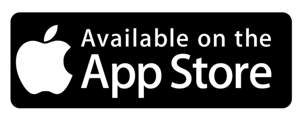 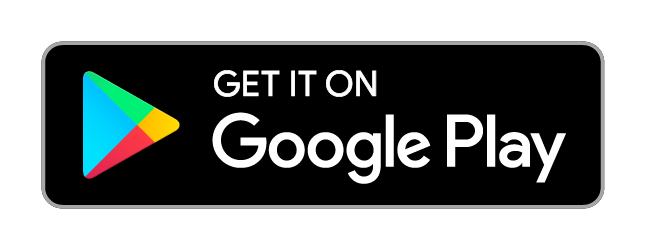 Best regards,{{PERSON’S SIGNATURE}}